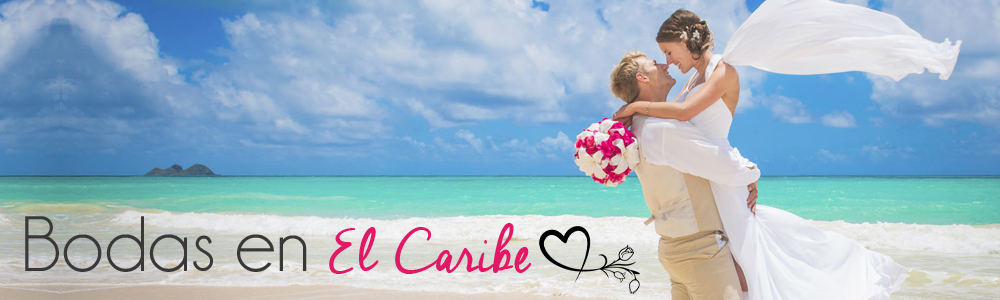 .HOTELES CATALONIA EN REPÚBLICA DOMINICANA PAQUETES DE BODASCaribbean Passion					      Valor por paquete: USD$900Programa de Bodas Valido para 15 personas, con alojamiento Hotel CataloniaDisponible en: Catalonia Bávaro Beach, Catalonia Royal Bávaro, Catalonia Grand Dominicus, Catalonia Royal La Romana.INCLUYE:Asistencia personalizada de nuestra Especialista en Bodas. 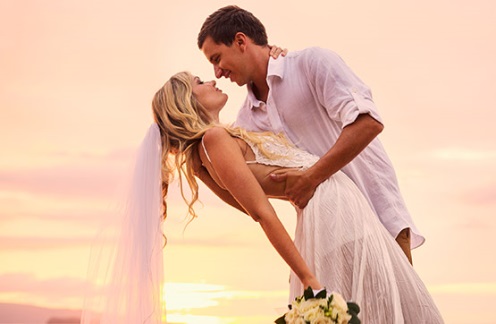 Ceremonia oficiada por un representante del hotel.Montaje y decoración  de la ceremonia en blanco en alguna de nuestras hermosas locaciones.Ramo de Flores para la NoviaBotón de Flor para el novioMúsica ambiental durante la ceremonia.Brindis con Vino  Espumoso después de la ceremonia.Pétalos para la ceremoniaArreglo de flores naturales para la mesa nupcialCena de Boda Semi Privada en uno de nuestros restaurantes a la  carta con Set MenúPastel de BodasPara los novios:Ubicación preferencial y cama king size en categoría de habitación reservada.Amenidades especiales en la habitación.Servicio de descubierta y botella de vino espumoso.SPA Alegría: 15% de descuento.Late check out (sujeto a disponibilidad).20% de descuento en upgrade a una habitación PRIVILEGED con cama King size.Caribbean Souls					      Valor por paquete: USD$2.039Programa de Bodas Valido para 30 personas, con alojamiento Hotel CataloniaDisponible en: Catalonia Bávaro Beach, Catalonia Royal Bávaro, Catalonia Grand Dominicus, Catalonia Royal La Romana.INCLUYE: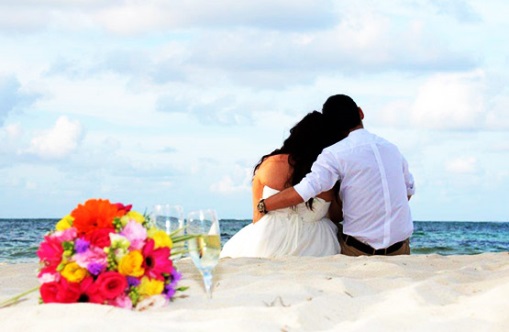 Asistencia personalizada de nuestra Especialista en Bodas. Ceremonia oficiada por un representante del hotel.Montaje y decoración  de la ceremonia en blanco en alguna de nuestras hermosas locaciones.Ramo de Flores para la NoviaBotón de Flor para el novioMúsica ambiental durante la ceremonia. Brindis con Vino  Espumoso después de la ceremonia.Pétalos para la ceremoniaArreglo de flores naturales para la mesa nupcialLazos para las sillas del camino de la ceremonia (colores preseleccionados)1 hora de coctel privado con servicio de canapés y vino espumoso.Cena de Boda Semi Privada en uno de nuestros restaurantes a la  carta con Set MenúPastel de Bodas decorado con floresPARA LOS NOVIOS:Upgrade a una habitación PRIVILEGED con cama King Size (en Catalonia Royal La Romana, upgrade siguiente categoría de hab. disponible).Amenidades especiales en la habitación.Servicio de descubierta y botella de vino espumoso.Desayuno continental para recién casados en habitación al día siguiente de la boda.SPA Alegría: 25% de descuento.Late check out (sujeto a disponibilidad).Peinado de bodas para la novia el día de la boda.Caribbean Souls Deluxe				      Valor por paquete: USD$3.180Programa de Bodas Valido para 50 personas, con alojamiento Hotel CataloniaDisponible en: Catalonia Bávaro Beach, Catalonia Royal Bávaro, Catalonia Grand Dominicus, Catalonia Royal La Romana.INCLUYE:Asistencia personalizada de nuestra Especialista en Bodas. 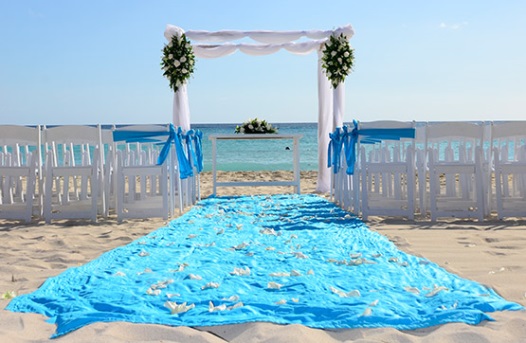 Ceremonia oficiada por un representante del hotel.Montaje y decoración  de la ceremonia en blanco en alguna de nuestras hermosas locaciones.Ramo de Flores para la NoviaBotón de Flor para el novioMúsica ambiental durante la ceremonia.Brindis con Vino  Espumoso después de la ceremonia.Pétalos para la ceremoniaArreglo de flores naturales para la mesa nupcialLazos para las sillas del camino de la ceremonia (colores pre-seleccionados)Alfombra para el camino de la ceremonia (colores pre-seleccionados)Arreglos florales para decoración de gazebo de bodas.1 hora de coctel privado con servicio de canapés y vino espumoso.Trio musical en vivo durante el coctel (45 min)Cena de Boda Semi Privada en uno de nuestros restaurantes a la  carta con Set MenúPastel de Bodas decorado con floresPARA LOS NOVIOS:Upgrade a una habitación ROMANCE con cama King Size (en Catalonia Royal La Romana, upgrade siguiente categoría de hab. disponible).Amenidades especiales en la habitación.Servicio de descubierta y botella de vino espumoso.Desayuno continental para recién casados en habitación al día siguiente de la boda.SPA Alegría: 25% de descuento.Peinado especial para la novia el día de la boda.Manicure y pedicure para la novia el día de la boda.50 minutos de masaje en pareja en nuestro SPA Alegría.Late check out (sujeto a disponibilidad).Cena Romántica para la pareja.CONDICIONES GENERALES:Paquete de bodas incluye solo indicado en el detalle, no incluye alojamiento, traslados ni ticket aéreos.Todos los paquetes de boda incluidos en este folleto están disponibles para Bodas reservadas del 1 de Enero de 2018 al 31 de Diciembre de 2019.Una vez se haya realizado el pago del paquete y los extras, no habrá reembolso.Servicios no mencionados en este paquete tienen cargo adicional.Los precios de los paquetes y extras están sujetos a cambio sin previo aviso.SUPLEMENTOSALOJAMIENTO PARA NOVIOSINCLUYE:- 7 noches de alojamiento con sistema todo incluido.**Valor por pasajero en USD**ALOJAMIENTO PARA INVITADOSINCLUYE:-7 noches de alojamiento con sistema todo incluido.**Valor por pasajero en USD**TRASLADOS PARA NOVIOS E INVITADOSTraslados en Servicio Compartido, Valor en USD por pasajero:Traslados en Servicio Privado, Valor en USD por Vehículo:PAX: PASAJEROSNO INCLUYE:Gastos de agenciaAlojamiento,TrasladosBoletos aéreos.ExcursionesExtrasSeguro de asistencia médicaCONDICIONES GENERALES                                                                                                     Valores para pasajeros individuales. Sujetos a disponibilidad al momento de reservar y a cambios sin previo aviso.Tarifa programa valido solo para fechas indicadas. No aplican para festividades locales, eventos especiales a realizarse en destino, navidad, año nuevo, fiestas patrias y fechas indicadas por el operador.El programa está cotizado en la categoría habitación más económica del hotel. Para categorías superiores. Cotizar.Traslados regulares desde aeropuerto señalado. Consulte por suplemento para traslados privados. Valor programa no incluye ticket aéreo ni impuestos aéreos. 	DESTINOHOTELVIGENCIADOBLENT. AD.Punta CanaCatalonia Bavaro Beach01 May a 30 Jun63591Punta CanaCatalonia Bavaro Beach01 Jul a 24 Ago793113Punta CanaCatalonia Bavaro Beach25 Ago a 31 Oct59785Punta CanaCatalonia Bavaro Beach01 Nov a 23 Dic700100Punta CanaCatalonia Royal Bavaro01 May a 30 Jun849121Punta CanaCatalonia Royal Bavaro01 Jul a 24 Ago980140Punta CanaCatalonia Royal Bavaro25 Ago a 31 Oct775111Punta CanaCatalonia Royal Bavaro01 Nov a 23 Dic905129BayahibeCatalonia Gran Dominicus01 May a 30 Jun59785BayahibeCatalonia Gran Dominicus01 Jul a 24 Ago719103BayahibeCatalonia Gran Dominicus25 Ago a 31 Oct56080BayahibeCatalonia Gran Dominicus01 Nov a 23 Dic66395BayahibeCatalonia Royal La Romana01 May a 30 Jun896128BayahibeCatalonia Royal La Romana01 Jul a 24 Ago1.101157BayahibeCatalonia Royal La Romana25 Ago a 31 Oct849121BayahibeCatalonia Royal La Romana01 Nov a 23 Dic952136DESTINOHOTELVIGENCIASINGLENT. AD.DOBLENT. AD.TRIPLENT. AD.NIÑO 1NT. AD.NIÑO 2NT. AD.PLAN FAMILIAREDAD NIÑOSPunta CanaCatalonia Bavaro Beach01 May a 30 Jun952136635916038631745317454767-12 AñosPunta CanaCatalonia Bavaro Beach01 Jul a 24 Ago1.19017079311375410839757397575957-12 AñosPunta CanaCatalonia Bavaro Beach25 Ago a 31 Oct896128597855678129943299434487-12 AñosPunta CanaCatalonia Bavaro Beach01 Nov a 23 Dic1.0501507001006659535050350505257-12 AñosPunta CanaCatalonia Royal Bavaro01 May a 30 Jun1.274182849121807115N/AN/AN/AN/AN/ASolo AdultosPunta CanaCatalonia Royal Bavaro01 Jul a 24 Ago1.470210980140931133N/AN/AN/AN/AN/ASolo AdultosPunta CanaCatalonia Royal Bavaro25 Ago a 31 Oct1.162166775111736105N/AN/AN/AN/AN/ASolo AdultosPunta CanaCatalonia Royal Bavaro01 Nov a 23 Dic1.358194905129860123N/AN/AN/AN/AN/ASolo AdultosBayahibeCatalonia Gran Dominicus01 May a 30 Jun896128597855678129943299434487-12 AñosBayahibeCatalonia Gran Dominicus01 Jul a 24 Ago1.0781547191036839835951359515397-12 AñosBayahibeCatalonia Gran Dominicus25 Ago a 31 Oct840120560805327628040280404207-12 AñosBayahibeCatalonia Gran Dominicus01 Nov a 23 Dic994142663956309033147331474977-12 AñosBayahibeCatalonia Royal La Romana01 May a 30 Jun1.344192896128851122N/AN/AN/AN/AN/ASolo AdultosBayahibeCatalonia Royal La Romana01 Jul a 24 Ago1.6522361.1011571.046149N/AN/AN/AN/AN/ASolo AdultosBayahibeCatalonia Royal La Romana25 Ago a 31 Oct1.274182849121807115N/AN/AN/AN/AN/ASolo AdultosBayahibeCatalonia Royal La Romana01 Nov a 23 Dic1.428204952136904129N/AN/AN/AN/AN/ASolo AdultosDESTINO HOTELTRASLADOVALOR EN USDPunta CanaAeropuerto Punta Cana / Hotel/ Aeropuerto Punta Cana14BayahibeAeropuerto Punta Cana / Hotel/ Aeropuerto Punta Cana35DESTINO HOTELTRASLADOTIPO DE VEHÍCULOVALOR EN USDPunta CanaAeropuerto Punta Cana / Hotel/ Aeropuerto Punta Cana1 a 4 pax94Punta CanaAeropuerto Punta Cana / Hotel/ Aeropuerto Punta Cana5 a 7 pax174Punta CanaAeropuerto Punta Cana / Hotel/ Aeropuerto Punta Cana8 a 15 pax294BayahibeAeropuerto Punta Cana / Hotel/ Aeropuerto Punta Cana1 a 4 pax264BayahibeAeropuerto Punta Cana / Hotel/ Aeropuerto Punta Cana5 a 7 pax448BayahibeAeropuerto Punta Cana / Hotel/ Aeropuerto Punta Cana8 a 15 pax640